		INBJUDAN		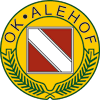 TILL OK ALEHOFSÖPPNA ULTRA LÅNGA KLUBBMÄSTERSKAPULKMLördagen den 17 november 2012För 42:e året avgörs Alehofs Öppna ULKM på sedvanligt vis med hemliga startplatser, men som alltid med mål på Dammekärr.Klasser och 	1H 	H20, H21 och H35	 ca 20 kmbanlängder:(UT = utom tävlan) 	2H	H16, H18, H40, H45, H50		ca 15 km		2D 	D20, D21 	   	ca 15 km    2UT        	H20, H21, H35           	ca 15 km	3H 	H14, H55, H60, H65 	     	ca 12km    3D          	D16, D18, D35, D40, D45          	ca 12km    3UT        	Alla yngre än H55 och D45     	ca 12km    4H           	H12, H70                                  	ca 7 km    4D           	D12, D14, D50, D55, D60        	ca 7 km		4UT       	Alla                                            	ca 7kmSamling:                         	OK Alehofs klubbstuga, Dammekärr i Nödinge	Vägvisning från Rv 45 i Nödinge,  norr om            	Göteborg. Från Rv 45 är det ca  till Dammekärr.	Samling senast 15 minuter före bussarnas     	avgång!	  Bussarna går på utsatt tid!!!!Transport till start: 	  Sker med buss från Dammekärr.  Klass       Avgår kl   Starttid prel.                                         1H            	09.30        10.40  2H/D/UT  	09.30        10.50  3H/D/UT  	09.30        11.15  4H/D/UT 	10.50        11.40Start: 	Gemensam start för respektive bana. De som deltar utom tävlan (UT) startar 5 minuter efter de som tävlar. Transport till startplatserna sker enbart med buss från Dammekärr och startplatserna kommer att hålls hemliga fram till start.Målgång: 		Först i mål i respektive klass är segrare. Första löpareberäknas komma i mål på Dammekärr ca 12.15  Kartor:	Huvudsakligen skala 1:10 000. Men allt annat kanförkomma, nytt som gammalt kartmaterial.Bara det går att få ihop en bana.    Banor:                          	Kontrollerna är relativ lätta och de ges vägvalsalternativ med upp till 75% stig och väg.Vätskekontroller:         	1-2 vätskekontroller beroende på banlängd.Priser:		Till de främsta i varje klass.Stämplingssystem:     	Sportident. Meddela ditt bricknummer vid anmälan.	Brickor finns att hyra för 20 kronor.Anmälningsavgift:	Klass 1: 200 kr		Klass 2: 175 kr		Klass 3: 150 kr		Klass 4: 125 krI detta ingår alla service runt tävlingen och något att äta efter tävlingen.Anmälan:	Anmälan sker till OK Alehof senast torsdagen 8 november, via Eventor (klubbtävling). Antalet startande är begränsat 150 löpare och principen först till kvarn gäller.Ange vilken klass du vill springa i enl. inbjudan !!Efteranmälan:	I mån av plats fram till 15 november, kl 21.00.Övrigt:	Du kan springa utom tävlan i kortare klass än din normala.Upplysningar:             	OK Alehofs kansli, tel. 0303-22 99 90, 		Klubbens hemsida: www.alehof.seTävlingsledare, Greger Olofsson,  tel. 0722-527 226, eller greger.olofsson@ymail.comBanläggare, Pierre Karlsson